* La fiche de discussion aura une dimension de 70 x 100 cm et une orientation vertical. Il est conseillé d'utiliser des valeurs standardes pour le texte (Titre 70-100 pt; sous-titre 50-60 pt; titre du paragraphe: 30-40 pt; corps du texte: 18-24 pt) et de préparer un texte d'environ 5000 caractères associé maximum de 5 images.Recherches d’archéologie chrétienne, Antiquité tardive, et haut moyen-ÂgeDeuxième Colloque international entre doctorants et post-doctorants. Rome, 1-3 février 2021 fiche de participationRecherches d’archéologie chrétienne, Antiquité tardive, et haut moyen-ÂgeDeuxième Colloque international entre doctorants et post-doctorants. Rome, 1-3 février 2021 fiche de participationDomaine thématiquePosterNom et PrénomNationalitéNationalitéNationalitéN. Portablee-maile-maile-mailAn du début du doctoratAn de soutenance du doctoratAn de soutenance du doctoratAn de soutenance du doctoratSujet de la recherche de doctoratSujet de la recherche de doctoratSujet de la recherche de doctoratSujet de la recherche de doctoratTuteur de rechercheAffiliationAffiliationAffiliationTitre du posterTitre du posterTitre du posterTitre du posterRésumé (maximum 250 mots)Résumé (maximum 250 mots)Résumé (maximum 250 mots)Résumé (maximum 250 mots)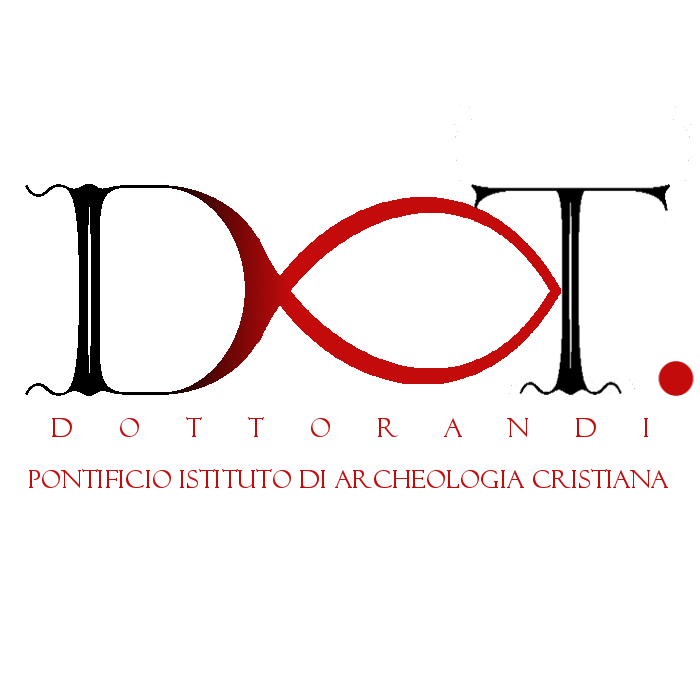 